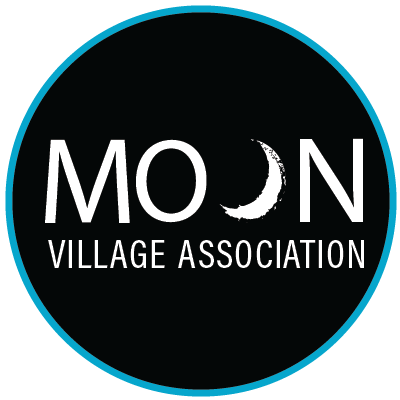 AGENDAof the General Assemblyof the Moon Village Associationon 18 June 2018Introduction  (President)Summary of one year of activities (President)Report of WG status/planning (Vice-President)Report of the TreasurerReport of the AuditorsDischarge of the BoardElection of the Board and Auditors (Legal Advisor):Report of the Election CommitteeEndorsementProposed changes to the Statue (Legal Advisor)Future PlansAOB